Komagata Maru Incident 5 W Pyramid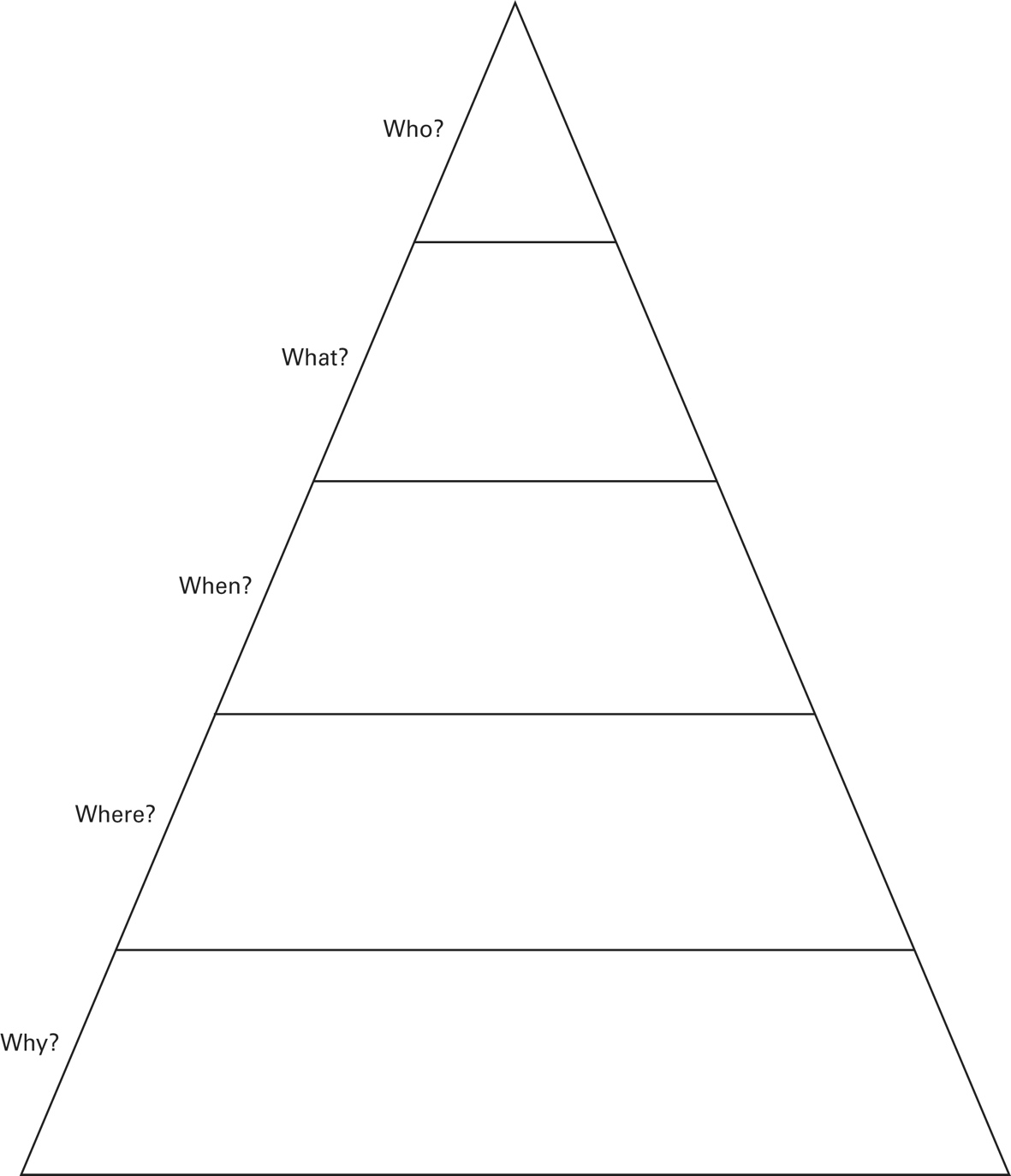 